Центральный федеральный округПриднестровье должно уделять внимание информатизации образования, считает российский академикТирасполь, Март 05 (Новый Регион, Александр Комаров)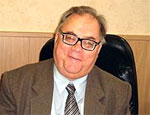 	Приднестровье должно всерьез заняться информатизацией образования, переняв опыт у России. Как сообщает корреспондент «Нового Региона», об этом сегодня в Тирасполе на встрече с преподавателями 	Приднестровского государственного университета заявил президент российской Академии информатизации образования, доктор технических наук, профессор Московского государственного открытого гуманитарного университета имени Шолохова Ярослав Ваграменко.	Он отметил, что цель его приезда в ПМР – поделиться российским опытом в области информатизации образования, и добавил, что «в России только относительно недавно пришло понимание, что информатизация образования нужна и полезна». 	«Слабые компьютерные технологии сдерживают развитие интеллектуального потенциала любой страны, в особенности России, где происходит массовая утечка мозгов, а треть программистов компании Майкрософт – россияне», – подчеркнул академик. 	В настоящий момент в России система информатизация в сфере образования находится под контролем администрации президента. С 2000 года в РФ началась компьютеризация школ, а недавно на конкурсной основе были отобраны 15-20 новейших программ для университетов. Они предусматривают возможности размещения в Интернете всего курса по тому или иному предмету, возможность организации он-лайн конференций между профессорами университетов и для студентов.Публикации за 05.03.07© 2007, «Новый Регион – Приднестровье»Источник: http://www.nr2.ru/pmr/107759.html-----------------------------------------------------------------------------------------------------------------------Российский портал информатизации образования содержит: законодательные и нормативные правовые акты государственного регулирования информатизации образования, федеральные и региональные программы информатизации сферы образования, понятийный аппарат информатизации образования, библиографию по проблемам информатизации образования, по учебникам дисциплин цикла Информатика, научно-популярные, документальные видео материалы и фильмы, периодические издания по информатизации образования и многое другое.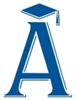 